West Truckee Meadows/Verdi Citizens Advisory Board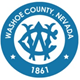  
DRAFT: Approval of these draft minutes, or any changes to the draft minutes, will be reflected in writing in the next meeting minutes and/or in the minutes of any future meeting where changes to these minutes are approved by the CAB. Minutes of the West Truckee Meadows Citizen Advisory Board meeting held at Verdi Community Library & Nature Center, 270 Bridge St. Verdi, NV 89439 on March 20, 5:30 p.m. This meeting was a Hybrid Concurrent Meeting with Ward 5 Neighborhood Advisory Board.CALL TO ORDER/ DETERMINATION OF QUORUM – Washoe County CAB: Denise Kolton, Josh Bronitsky, Carly Borchard, Alice (Tina) House, Mac Rossi, Barbara Fenne. Reno NAB: Fredric Baier, Carly Borchard, Carol Crane, Bryce ChisholmPLEDGE OF ALLEGIANCE – The Pledge was recited. GENERAL PUBLIC COMMENT – Kirk said he had served on the NAB as Chair and Vice Chair before getting termed out. He spoke about a parcel south of Robb Drive. Back in 2005-2006, Flying J wanted to build on it. It moved from Ward 1 to Ward 5. It was recommended approval for the truck stop. This parcel has numerous earthquake faults. It’s better suited to be under Ward 5. I think Ward 5 should oversee it. He said there are water taxes and fees. The number one entity to pay taxes is the airport and second largest user is school district. He spoke about indexing. He said indexing is a bad way to go. Tom said he the highway 40 and bypass needs. He spoke about truck traffic in the traffic circle. He spoke about the responsibility to us.Approval of the Agenda (Reno NAB Item) – The Agenda was approved. Council Liaison Report (Reno NAB item) - Reno Staff Liaison provided an update. Staff Liaison Report (Reno NAB Item) – Staff provided announcements. PUBLIC SAFETY UPDATES – General community updates from public safety representatives; including but not limited to Truckee Meadows Fire Protection District, Washoe County Sheriff’s Office, and others as such [Non-Action Item]Battalion Chief provided an update regarding the calls for service, including Hazmat, EMS, False Alarms. He provided an update about public safety. Open Burning is open in March. Green Waste is scheduled for the 22nd and 23rd. Check the website for more information. Curbside chipping is April 11-21. Fire season is expected to be high for low lands. He spoke about addressing a fire in Spanish Springs. Mr. Rossi asked about access to the new development. Battalion Chief said he knew where their accesses were. He said the County works with the developer on the access routes required. VERDI MULTIMODAL STUDY – A representative from the Reno Transportation Commission (RTC) will be present to discuss information regarding the Verdi Multimodal Study and projects within the area. [Non-Action Item]RTC representative provided a PowerPoint presentation. Mr. Rossi thanked him for the presentation. He asked about Highway 80, between exits 3 and 4; we’ve been concerned that there are no guardrails where the new houses are being built. The RTC Representative spoke about the design standards thresholds for guardrails. It’s no required. Mr. Rossi said he hoped he would push back on that. A CAB member asked if they are looking at improvements to help with vehicles and cyclists. RTC Representative spoke about possible improvements. Chair Borchard requested his business cards so the public could send him their questions and feedback. Ms. House asked about the connectivity from the south and north sides and improvements to the bridge. She asked about additional routes to connect to the southside. There are a lot of people using that bridge. RTC Representative spoke about separations and overcrossing. Ms. House said off-road vehicles use that bridge. Alice asked if we would see the plans before they went out. RTC representative said yes. Alice said the bridge is the only emergency access to the southside. We have one way in and one way out. Verdi resident asked about option 1 and option 2. RTC Representative spoke about short- and long-term goals and low hanging fruit. He said he will get the public’s feedback. Chair Borchard thanked them for their participation. Appointment of April 2023 Meeting Chairperson (Reno NAB item) – The Chairperson for the Reno NAB was selected. Reno Fire Department Quarterly Update (Reno NAB Item) – Fire representative provided an update. NEIGHBORHOOD DEVELOPMENT HUB – Staff to display the online HUB for review by the CAB members and/or attendees to determine if there are new or existing projects for discussion. Specific questions and feedback will be brought back to the appropriate staff for announcement at the next CAB meeting. [Non-Action Item]Alexandra Wilson provided an overview of the HUB site. Chair Borchard spoke about Developers public process to get feedback. She encouraged them to visit this website and request updates to your area. BOARD MEMBER ANNOUNCEMENTS/REQUESTS/DISCUSSION —Commissioner Hill was available via Zoom to answer questions. She announced she is on the RTC Board, and the RTC came to the CAB to ask for feedback on street redesigns. She requested them to come back to give a presentation. Mr. Rossi said he stepped off of Ward 5. He has been promoting Ward 5. Development has to come to us before it goes further. No developer has to go before Ward 5. He said he had the County present at Ward 5. He hopes they look into this. The County is far ahead of City of Reno.  Tina asked what the County is doing about flooding. Some people are suffering from the flooding. There is a lot of new construction. What are they going to do about that? Commissioner Hill said that is a great question. Please contact me about your concerns on Washoe 311 or email me directly. She said I believe it’s part of the RTC improvements. Chair Borchard said we need to get on the same page now – there are two jurisdictions dealing with the same issue. She said the drainage is coming off development onto the south Verdi Road. Commissioner Hill said we can agendize this for a future CAB meeting. We need to have an internal conversation with staff and come back with an update. Chair Borchard said she would take a video of the issue. Presentation by City of Reno Planning Staff on the process and procedure for development projects that require a public notice (Reno NAB Item) – A staff member presents the process of noticing development projects. Mr. Rossi said a Cracker Barrel is coming in, and the development is happening fast. Board/Commission/Committee Member Report and Announcements (Reno NAB Item) – There were no updates. Future Agenda Items (Reno NAB Item) – A NAB member requested an update on stormwater. Chair Borchard requested an update about RTC McCarren loop update. GENERAL PUBLIC COMMENT – There were no requests for public comment. ADJOURNMENT – The meeting adjourned at 7:30 p.m. 